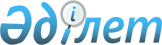 О назначении депутатов Сената Парламента Республики КазахстанУказ Президента Республики Казахстан от 24 января 2023 года № 113
      В соответствии с пунктом 2 статьи 50 Конституции Республики Казахстан, подпунктом 3-1) пункта 1 статьи 7 Закона Республики Казахстан "Об Ассамблее народа Казахстана" ПОСТАНОВЛЯЮ:     
      1. Назначить депутатами Сената Парламента Республики Казахстан: 
      Больгерта Евгения Андреевича; 
      Кузиева Закиржана Пирмухамедовича; 
      Ниязову Нурию Исмагиловну; 
      Сатвалдиева Алишера Гапиржановича;
      Шиповских Геннадия Геннадиевича. 
      2. Настоящий Указ вводится в действие со дня подписания. 
					© 2012. РГП на ПХВ «Институт законодательства и правовой информации Республики Казахстан» Министерства юстиции Республики Казахстан
				
      Президент Республики Казахстан

К. Токаев 
